В целях приведения Устава муниципального образования Новочеркасский сельсовет Саракташского района Оренбургской области в соответствие с действующим законодательством, руководствуясь Федеральным законом от 06.10.2003 № 131-ФЗ «Об общих принципах организации местного самоуправления в Российской Федерации», Уставом Новочеркасского сельсовета, Положением об организации и проведении публичных слушаний или общественных обсуждений в муниципальном образовании Новочеркасский сельсовет  Саракташского района Оренбургской области, утвержденным решением Совета депутатов муниципального образования Новочеркасский сельсовет Саракташского района Оренбургской области от 31.03.2021 № 41:1. Обнародовать с 30 августа 2022 года проект изменений и дополнений в Устав муниципального образования Новочеркасский сельсовет Саракташского района Оренбургской области (приложение №1)  и Порядок участия граждан в обсуждении проекта изменений  в Устав муниципального образования Новочеркасский сельсовет Саракташского района Оренбургской области и учета предложений  по данному проекту» (приложение № 2).2. Провести публичное слушание по проекту изменений и дополнений  в Устав муниципального образования Новочеркасский сельсовет Саракташского района Оренбургской области 12 сентября 2022 года в 17.30 часов в конференц-зале администрации Новочеркасского сельсовета по адресу: Оренбургская область, Саракташский район, село Новочеркасск, улица Центральная, д.2.3. Определить местом сбора предложений и замечаний всех заинтересованных лиц по проекту в здании администрации,  с.Новочеркасск,  улица Центральная, д.2. 4. Создать комиссию по подготовке и проведению публичных слушаний по проекту Решения Совета депутатов Новочеркасского сельсовета Саракташского района Оренбургской области «О внесении изменений и дополнений  в Устав муниципального образования Новочеркасский сельсовет Саракташского района Оренбургской области и утвердить его состав согласно приложению № 3.6.   Контроль за исполнением настоящего распоряжения возложить на главу сельсовета Суюндукова Н.Ф.7.  Настоящее распоряжение вступает в силу со дня его подписания.Председатель Совета депутатов                                                          Г.Е.МатвеевРазослано: прокурору района, официальный сайт, в дело.Приложение № 1 к  распоряжению председателя Совета депутатовНовочеркасского сельсовета Саракташского района Оренбургской области 29.08.2022  № 6СОВЕТ ДЕПУТАТОВ СЕЛЬСКОГО ПОСЕЛЕНИЯ НОВОЧЕРКАССКИЙ  сельсовет Саракташского района оренбургской областиЧЕТВЕРТЫЙ созывРЕШЕНИЕ__ заседания Совета депутатовмуниципального образования Новочеркасский сельсоветчетвертого созыва___2022                                с. Новочеркасск                                          №  __-рО  внесении изменений в  Уставмуниципального образования Новочеркасский сельсоветСаракташского района  Оренбургской областиВ соответствии с Федеральным законом от 06.10.2003 № 131-ФЗ «Об общих принципах организации местного самоуправления в Российской Федерации»,  руководствуясь Уставом муниципального образования Новочеркасский сельсовет Саракташского района Оренбургской области, Совет депутатов  муниципального образования Новочеркасский сельсовет               РЕШИЛ:1. Внести в Устав муниципального образования Новочеркасский сельсовет Саракташского района Оренбургской области изменения согласно приложению.2.   Главе муниципального образования Новочеркасский сельсовет Саракташского  района Оренбургской области Суюндукову Нуру Фаткулбаяновичу представить документы для государственной регистрации изменений в Устав муниципального образования Новочеркасский сельсовет Саракташского района Оренбургской области в Управление Министерства юстиции по Оренбургской области в течение 15 дней. 3.  Изменения в  Устав  муниципального образования Новочеркасский сельсовет  Саракташского  района Оренбургской области  вступают в силу после их государственной регистрации, обнародования и подлежат размещению на сайте муниципального образования Новочеркасский сельсовет Саракташского района Оренбургской области.4.   Направить сведения об обнародовании изменений в Устав в Управление Минюста России по Оренбургской области в течении 10 дней после дня их обнародования.5. Контроль за исполнением данного решения возложить на             ____Приложение   к решению Совета депутатов  Новочеркасского сельсовета Саракташского района Оренбургской области от ______2022 №__Изменения в Устав муниципального образования Новочеркасский сельсовет Саракташского района Оренбургской областиВ статье 5:1.1. Дополнить пунктами 22.1. и 22.2. следующего содержания:«22.1) принятие решений о создании, об упразднении лесничеств, создаваемых в их составе участковых лесничеств, расположенных на землях населенных пунктов поселения, установлении и изменении их границ, а также осуществление разработки и утверждения лесохозяйственных регламентов лесничеств, расположенных на землях населенных пунктов поселения;»«22.2) осуществление мероприятий по лесоустройству в отношении лесов, расположенных на землях населенных пунктов поселения;».1.2. Пункт 36 изложить в следующей редакции:«36) обеспечение выполнения работ, необходимых для создания искусственных земельных участков для нужд поселения в соответствии с федеральным законом;».2. Статью 6.1. дополнить часть 4 следующего содержания:«4. Вид муниципального контроля подлежит осуществлению при наличии в границах сельского поселения  объектов соответствующего вида контроля.»;3. Статью 8 дополнить частью 6.1. следующего содержания:«6.1. Подготовку и проведение на территории сельского поселения Новочеркасский сельсовет местного референдума организует комиссия референдума, на которую, в соответствии с законодательством, возложены указанные полномочия».4. Абзац 2 части 2 статьи 9 изложить в следующей редакции:«Подготовку и проведение на территории муниципального образования Новочеркасский сельсовет выборов в органы местного самоуправления организует избирательная комиссия, на которую, в соответствии с законодательством о выборах, возложены указанные полномочия.»5. Часть 1 статьи 21 дополнить абзацем 5 следующего содержания:«контрольно-счетный орган сельского поселения.»;6. В статье 26:6.1. Абзац 1 части 1 изложить в редакции:«1. Депутатом Совета депутатов сельсовета может быть избран гражданин Российской Федерации, достигший на день голосования возраста 18 лет, а в случаях, предусмотренных законодательством, на основании международных договоров Российской Федерации гражданин Российской Федерации, имеющий гражданство (подданство) иностранного государства либо вид на жительство или иной документ, подтверждающий право на постоянное проживание гражданина Российской Федерации на территории иностранного государства.»;6.2. Часть 8: «8. Депутат Совета депутатов сельсовета не может одновременно исполнять полномочия депутата представительного органа иного муниципального образования или выборного должностного лица местного самоуправления иного муниципального образования, за исключением случаев, установленных федеральным законом.» исключить; 	6.3. Абзац 1 части 9.1. изложить в редакции:«9.1. Депутат Совета депутатов представляет Губернатору Оренбургской области через комитет по профилактике коррупционных правонарушений Оренбургской области сведения о своих доходах, расходах, об имуществе и обязательствах имущественного характера, а также о доходах, расходах, об имуществе и обязательствах имущественного характера своих супруг (супругов) и несовершеннолетних детей в течение четырех месяцев со дня избрания депутатом Совета депутатов, передачи ему вакантного депутатского мандата, а также за каждый год, предшествующий году представления сведений (отчетный период), в случае совершения в течение отчетного периода сделок, предусмотренных частью 1 статьи 3 Федерального закона от 03.12.2012 № 230-ФЗ «О контроле за соответствием расходов лиц, замещающих государственные должности, и иных лиц их доходам». В случае, если в течение отчетного периода такие сделки не совершались, указанное лицо сообщает об этом Губернатору Оренбургской области в порядке, установленном законом Оренбургской области.»;7. В статье 28:7.1. Абзац 2 части 1 изложить в редакции:«Главой сельсовета может быть избран гражданин Российской Федерации, достигший 21 года, а на основании международных договоров Российской Федерации и в порядке, установленном законом, гражданин Российской Федерации, имеющий гражданство (подданство) иностранного государства либо вид на жительство или иной документ, подтверждающий право на постоянное проживание гражданина Российской Федерации на территории иностранного государства.»;7.2. Дополнить частью 4.1 следующего содержания: «4.1. Глава сельсовета не может быть депутатом Государственной Думы Федерального Собрания Российской Федерации, сенатором Российской Федерации, депутатом законодательных (представительных) органов государственной власти субъектов Российской Федерации, занимать иные государственные должности Российской Федерации, государственные должности субъектов Российской Федерации, а также должности государственной гражданской службы и должности муниципальной службы, если иное не предусмотрено федеральными законами. Глава сельсовета не может одновременно исполнять полномочия депутата представительного органа муниципального образования, за исключением случаев, установленных Федеральным законом от 06.10.2003 № 131-ФЗ, иными федеральными законами.»;7.3. Абзац 1 части 9.1. изложить в редакции:«9.1. Глава сельсовета представляет Губернатору Оренбургской области через комитет по профилактике коррупционных правонарушений Оренбургской области сведения о своих доходах, расходах, об имуществе и обязательствах имущественного характера, а также о доходах, расходах, об имуществе и обязательствах имущественного характера своих супруги (супруга) и несовершеннолетних детей.»;8. Статью 34: «Статья 34. Избирательная комиссия сельского поселения 1. Избирательная комиссия муниципального образования организует подготовку и проведение муниципальных выборов, местного референдума, голосования по отзыву депутата, члена выборного органа местного самоуправления, выборного должностного лица местного самоуправления, голосования по вопросам изменения границ муниципального образования, преобразования муниципального образования.Совет депутатов сельсовета вправе обратиться в Избирательную комиссию Оренбургской области по вопросу возложения на территориальную избирательную комиссию полномочий избирательной комиссии муниципального образования.2. Избирательная комиссия муниципального образования формируется Советом депутатов сельсовета в порядке, предусмотренном Федеральным законом от 12 июня 2002 года № 67-ФЗ «Об основных гарантиях избирательных прав и права на участие в референдуме граждан Российской Федерации», принимаемыми в соответствии с ним законами Оренбургской области и   настоящим Уставом.3. Срок полномочий избирательной комиссии муниципального образования составляет пять лет. Если срок полномочий избирательной комиссии муниципального образования истекает в период избирательной кампании, после назначения референдума и до окончания кампании референдума, в которых участвует данная комиссия, срок ее полномочий продлевается до окончания этой избирательной кампании, кампании референдума. Данное положение не применяется при проведении повторных и дополнительных выборов депутатов Совета депутатов сельсовета.4. Число членов избирательной комиссии муниципального образования с правом решающего голоса составляет 6 человек.5. Избирательная комиссия сельсовета:1) осуществляет на территории муниципального образования контроль за соблюдением избирательных прав и права на участие в референдуме граждан Российской Федерации;2) обеспечивает на территории муниципального образования реализацию мероприятий, связанных с подготовкой и проведением выборов в органы местного самоуправления, местных референдумов, изданием необходимой печатной продукции;3) осуществляет на территории муниципального образования меры по обеспечению при проведении выборов в органы местного самоуправления, местного референдума соблюдения единого порядка распределения эфирного времени и печатной площади между зарегистрированными кандидатами, избирательными объединениями для проведения предвыборной агитации, между инициативной группой по проведению референдума и иными группами участников референдума для проведения агитации по вопросам референдума;4) осуществляет на территории муниципального образования меры по обеспечению при проведении выборов в органы местного самоуправления, местного референдума соблюдения единого порядка установления итогов голосования, определения результатов выборов, референдумов;5) осуществляет на территории муниципального образования меры по обеспечению при проведении выборов в органы местного самоуправления, местного референдума соблюдения единого порядка опубликования итогов голосования и результатов выборов, референдумов; 6) осуществляет на территории муниципального образования меры по организации финансирования подготовки и проведения выборов в органы местного самоуправления, местных референдумов, распределяет выделенные из местного бюджета и (или) бюджета Оренбургской области средства на финансовое обеспечение подготовки и проведения выборов в органы местного самоуправления, местного референдума, контролирует целевое использование указанных средств;7) оказывает правовую, методическую, организационно-техническую помощь нижестоящим комиссиям;8) заслушивает сообщения органов местного самоуправления по вопросам, связанным с подготовкой и проведением выборов в органы местного самоуправления, местного референдума;9) рассматривает жалобы (заявления) на решения и действия (бездействие) нижестоящих комиссий и принимает по указанным жалобам (заявлениям) мотивированные решения;10) осуществляет иные полномочия в соответствии с Федеральным законом от 12 июня 2002 года № 67-ФЗ «Об основных гарантиях избирательных прав и права на участие в референдуме граждан Российской Федерации», иными федеральными законами, Уставом (Основным законом), законами Оренбургской области, настоящим Уставом.» исключить.9. Дополнить статьей 34.1. следующего содержания:«Статья 34.1. Контрольно-счетный орган сельского поселения1. Порядок организации и деятельности контрольно-счетного органа сельского поселения определяется Федеральным законом от 07.02.2011 № 6-ФЗ «Об общих принципах организации и деятельности контрольно-счетных органов субъектов Российской Федерации и муниципальных образований» (далее – Федеральный закон от 07.02.2011 № 6-ФЗ ), Федеральным законом от 06.10.2003 № 131-ФЗ, Бюджетным кодексом Российской Федерации, другими федеральными законами и иными нормативными правовыми актами Российской Федерации, муниципальными нормативными правовыми актами. В случаях и порядке, установленных федеральными законами, правовое регулирование организации и деятельности контрольно-счетного органа сельского поселения осуществляется также законами Оренбургской области.2. Наименование, полномочия, структура и порядок формирования и деятельности контрольно-счетного органа сельского поселения устанавливаются нормативным правовым актом представительного органа сельского поселения в соответствии с Федеральным законом от 07.02.2011 № 6-ФЗ, другими федеральными законами, законами Оренбургской области и настоящим Уставом.3. Совет депутатов Новочеркасского сельсовета вправе заключать соглашения с Советом депутатов Саракташского района о передаче контрольно-счетному органу Саракташского района полномочий контрольно-счетного органа сельсовета по осуществлению внешнего муниципального финансового контроля.»;10. Часть 5 статьи 44 изложить в редакции:«5. Муниципальные нормативные правовые акты сельсовета также размещаются на сайте сельского поселения admnovocherkassk.ru  и обнародуются на портале Минюста России «Нормативные правовые акты в Российской Федерации» (http://pravo-minjust.ru, http://право-минюст.рф; регистрационный номер и дата регистрации в качестве сетевого издания: Эл № ФС77-72471 от 05.03.2018).»;11. Абзац 2 части 4 статьи 53 изложить в редакции:«Органы местного самоуправления, осуществляющие функции и полномочия учредителя, определяют цели, условия и порядок деятельности муниципальных предприятий и учреждений, утверждают их уставы, назначают на должность и освобождают от должности руководителей данных предприятий и учреждений, не реже одного раза в год заслушивают отчеты об их деятельности.»;Приложение №2к распоряжению Председателя Совета депутатов Новочеркасского сельсовета Саракташского района Оренбургской областиот 29.08.2022 № 6ПОРЯДОКУЧЕТА И РАССМОТРЕНИЯ ПРЕДЛОЖЕНИЙ ПО ПРОЕКТУ УСТАВА, ПРОЕКТУ РЕШЕНИЯ О ВНЕСЕНИИ ИЗМЕНЕНИЙ И ДОПОЛНЕНИЙ В УСТАВ1. Настоящий Порядок регулирует вопросы внесения, учета и рассмотрения Советом депутатов муниципального образования Новочеркасский сельсовет Саракташского района Оренбургской области предложений по проекту изменений и дополнений  в Устав муниципального образования Новочеркасский сельсовет Саракташского района Оренбургской области.2. Проект решения Совета депутатов о внесении изменений и дополнений в Устав муниципального образования подлежит официальному обнародованию (размещению на информационных стендах Совета депутатов и администрации муниципального образования Новочеркасский сельсовет).Проект решения Совета депутатов о внесении изменений и дополнений в Устав муниципального образования размещается на официальном сайте муниципального образования. 3. Предложения должны быть сформулированы в виде поправок к соответствующим пунктам проекта решения Совета депутатов о внесении изменений и дополнений в Устав муниципального образования и сопровождаться пояснительной запиской, в которой обосновывается необходимость их принятия.4. Предложения в течение 10 дней со дня официального обнародования проекта направляются в Совет депутатов сельсовета по адресу: 462124, Оренбургская область, Саракташский район, с. Новочеркасск, ул. Центральная, д.2, а также электронной почтой: snf_56@mail.ru  либо непосредственно передаются от заявителей в Совет депутатов муниципального образования Новочеркасский сельсовет.5. Предложения, поступившие депутату Совета депутатов от избирателей, передаются  депутатом  в  аппарат Совета депутатов непосредственно  или  с сопроводительным письмом, направленным почтой (в электронном виде).6. Предложения, поступившие в Совет депутатов, регистрируются в день поступления и передаются в постоянную депутатскую комиссию Совета депутатов Новочеркасского сельсовета для рассмотрения.7. Постоянная депутатская комиссия Совета депутатов рассматривает проект решения Совета депутатов о внесении изменений и дополнений в Устав муниципального образования и поступившие в соответствии с настоящим Порядком предложения не позднее 10 дней со дня официального обнародования проекта решения Совета депутатов	о внесении изменений и  дополнений в Устав муниципального образования.8. Заключение депутатской комиссии Совета депутатов по проекту решения Совета депутатов о внесении изменений и дополнений в Устав муниципального образования и внесенных предложений к решению, одобренных и не одобренных комиссией, направляется главе муниципального образования для рассмотрения его на заседании Совета депутатов в соответствии с Регламентом Совета депутатов.Приложение №3к распоряжению Председателя Совета депутатов Новочеркасского сельсовета Саракташского района Оренбургской областиот 29.08.2022 № 6Комиссияпо подготовке и проведению публичных слушаний по проекту Решения Совета депутатов Новочеркасского сельсовета Саракташского района Оренбургской области «О внесении изменений и дополнений  в Устав муниципального образования Новочеркасский сельсовет Саракташского района Оренбургской областиПредседатель комиссии – Суюндуков Нур Фаткулбаянович, глава муниципального образования Новочеркасский сельсовет.Члены комиссии :1. Юсупова Гульнара Мурзагалеевна - специалист администрации сельсовета.2. Закиров Рауф Габасович - депутат Совета депутатов  сельсовета.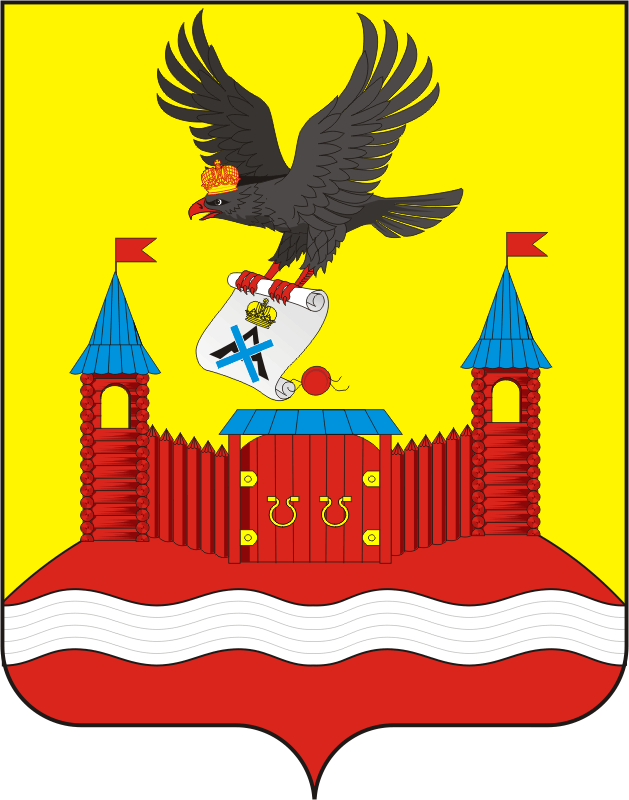 СОВЕТ ДЕПУТАТОВ МУНИЦИПАЛЬНОГО ОБРАЗОВАНИЯ НОВОЧЕРКАССКОГО СЕЛЬСОВЕТ САРАКТАШСКОГО РАЙОНА ОРЕНБУРГСКОЙ ОБЛАСТИР А С П О Р Я Ж Е Н И ЕСОВЕТ ДЕПУТАТОВ МУНИЦИПАЛЬНОГО ОБРАЗОВАНИЯ НОВОЧЕРКАССКОГО СЕЛЬСОВЕТ САРАКТАШСКОГО РАЙОНА ОРЕНБУРГСКОЙ ОБЛАСТИР А С П О Р Я Ж Е Н И Е29.08.2022  № 6с. НовочеркасскО назначении и организации публичных слушаний по проекту изменений и дополнений в Устав муниципального образования Новочеркасский сельсовет Саракташского района Оренбургской области ПРОЕКТПредседатель Совета депутатов                                    Глава сельсоветаПредседатель Совета депутатов                                    Глава сельсовета_________________Разослано:постоянной комиссии, Управлению Министерства юстиции по Оренбургской области, прокуратуре района, администрации сельсовета, официальный сайт сельсовета, места для обнародования НПА, в делопостоянной комиссии, Управлению Министерства юстиции по Оренбургской области, прокуратуре района, администрации сельсовета, официальный сайт сельсовета, места для обнародования НПА, в дело